Fecha:										Firma:Boletín de InscripciónClub:Club:Club:Club:Club:Club:Carnet CCI:Carnet CCI:Carnet CCI:Carnet CCI:Carnet CCI:Carnet CCI:Apellidos:Apellidos:Apellidos:Apellidos:Apellidos:Apellidos:Nombre:Nombre:Nombre:Nombre:Nombre:Nombre:Domicilio:Domicilio:Domicilio:Domicilio:Domicilio:Domicilio:Población:Población:Población:Población:Población:Población:Provincia:Código Postal:Código Postal:Código Postal:Código Postal:Código Postal:Teléfono:Teléfono:Teléfono:Teléfono:Teléfono:Teléfono:Vehículo / MatrículaVehículo / MatrículaCaravana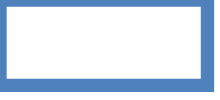 CaravanaAutocaravana  Camper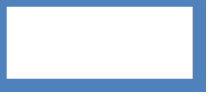 Autocaravana  CamperAutocaravana  CamperAutocaravana  CamperTienda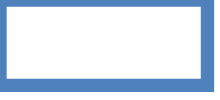 TiendaTiendaRemolque tienda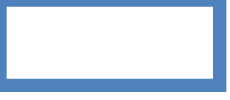 ¿Querrás llevar flores en la ofrenda? (Precios en la autoliquidación)¿Querrás llevar flores en la ofrenda? (Precios en la autoliquidación)¿Querrás llevar flores en la ofrenda? (Precios en la autoliquidación)¿Querrás llevar flores en la ofrenda? (Precios en la autoliquidación)¿Querrás llevar flores en la ofrenda? (Precios en la autoliquidación)¿Querrás llevar flores en la ofrenda? (Precios en la autoliquidación)¿Querrás llevar flores en la ofrenda? (Precios en la autoliquidación)SI                  NO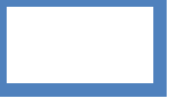 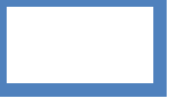 SI                  NOSI                  NOSI                  NOSI                  NO¿Usarás el autobús desde el camping hasta la ofrenda?¿Usarás el autobús desde el camping hasta la ofrenda?¿Usarás el autobús desde el camping hasta la ofrenda?¿Usarás el autobús desde el camping hasta la ofrenda?¿Usarás el autobús desde el camping hasta la ofrenda?¿Usarás el autobús desde el camping hasta la ofrenda?¿Usarás el autobús desde el camping hasta la ofrenda?SI                  NO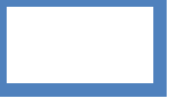 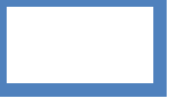 SI                  NOSI                  NOSI                  NOSI                  NOAutoliquidaciónAutoliquidaciónAutoliquidaciónAutoliquidaciónAutoliquidaciónAutoliquidaciónAutoliquidaciónAutoliquidaciónAutoliquidaciónAutoliquidaciónAutoliquidaciónAutoliquidaciónAdultosAdultosAdultos___ x 50,00€ =___ x 50,00€ =___ x 50,00€ =___ x 50,00€ =___ x 50,00€ =___ x 50,00€ =___ x 50,00€ =00,00€00,00€Niños de 3 a 14 años menú infantilNiños de 3 a 14 años menú infantilNiños de 3 a 14 años menú infantil___ x 15,00€ =___ x 15,00€ =___ x 15,00€ =___ x 15,00€ =___ x 15,00€ =___ x 15,00€ =___ x 15,00€ =00,00€00,00€Niños menú adultoNiños menú adultoNiños menú adulto___ x 20,00€ =___ x 20,00€ =___ x 20,00€ =___ x 20,00€ =___ x 20,00€ =___ x 20,00€ =___ x 20,00€ =00,00€00,00€Niños (menores de 3 años sin menú)Niños (menores de 3 años sin menú)Niños (menores de 3 años sin menú)GratisGratisGratisGratisGratisGratisGratisRamo Bouquet de 12 clavelesRamo Bouquet de 12 clavelesRamo Bouquet de 12 claveles___ x 11,00€ =___ x 11,00€ =___ x 11,00€ =___ x 11,00€ =___ x 11,00€ =___ x 11,00€ =___ x 11,00€ =00,00€00,00€Ramo Bouquet de 6 clavelesRamo Bouquet de 6 clavelesRamo Bouquet de 6 claveles___ x 6,00€ =___ x 6,00€ =___ x 6,00€ =___ x 6,00€ =___ x 6,00€ =___ x 6,00€ =___ x 6,00€ =00,00€00,00€Paquete de 12 claveles sueltosPaquete de 12 claveles sueltosPaquete de 12 claveles sueltos___ x 7,00€ =___ x 7,00€ =___ x 7,00€ =___ x 7,00€ =___ x 7,00€ =___ x 7,00€ =___ x 7,00€ =00,00€00,00€Paquete de 6 claveles sueltosPaquete de 6 claveles sueltosPaquete de 6 claveles sueltos___ x 3,50€ =___ x 3,50€ =___ x 3,50€ =___ x 3,50€ =___ x 3,50€ =___ x 3,50€ =___ x 3,50€ =00,00€00,00€Total a ingresar =Total a ingresar =Total a ingresar =Total a ingresar =Total a ingresar =Total a ingresar =Total a ingresar =Datos participantesDatos participantesDatos participantesDatos participantesDatos participantesDatos participantesDatos participantesDatos participantesDatos participantesDatos participantesDatos participantesDatos participantesNombre y apellidosNombre y apellidosNombre y apellidosNombre y apellidosNombre y apellidosDNIDNIDNIDNIFecha NacimientoFecha NacimientoFecha Nacimiento